ВОЕННЫЙ ФАКУЛЬТЕТ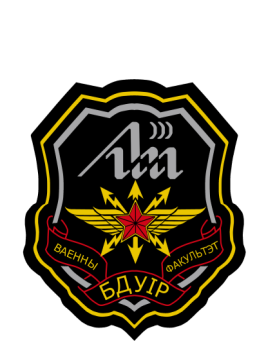 49-я НАУЧНАЯ КОНФЕРЕНЦИЯ АСПИРАНТОВ, МАГИСТРАНТОВ И СТУДЕНТОВ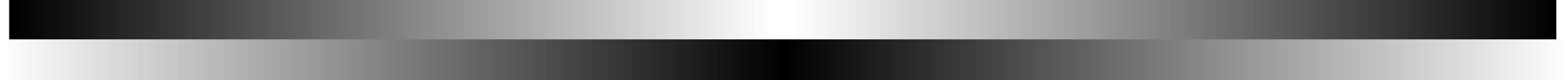 ИННОВАЦИОННЫЕ ТЕХНОЛОГИИ В УЧЕБНОМ ПРОЦЕССЕ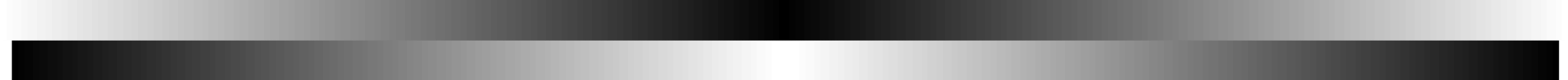 8 мая 2013 годаПрограмма и пригласительный билетМинск БГУИР 2013ВОЕННЫЙ ФАКУЛЬТЕТ49-я НАУЧНАЯ КОНФЕРЕНЦИЯ АСПИРАНТОВ, МАГИСТРАНТОВ И СТУДЕНТОВИННОВАЦИОННЫЕ ТЕХНОЛОГИИ В УЧЕБНОМ ПРОЦЕССЕ8 мая 2013 годаПрограмма и пригласительный билетМинск БГУИР 2013Уважаемый коллега!Военный факультет в учреждении образования «Белорусский государственный университет информатики и радиоэлектроники» в рамках 49-й научной конференции аспирантов, магистрантов и студентов  БГУИР проводит отдельную конференцию по направлению «Инновационные технологии в учебном процессе».Для участия в конференции приглашаются адъюнкты, аспиранты, магистранты, курсанты и студенты военных факультетов и военных кафедр.  Оргкомитет приглашает Вас принять участие в работе конференции, которая будет проходить 8 мая 2013 года по адресу г. Минск, ул. П.Бровки 10, ауд. 323, 407, 418.Проезд: на метро до станции «Академия наук», на автобусе № 100 до остановки «П. Бровки».АДРЕС КОМИССИИ НАУЧНОГО НАПРАВЛЕНИЯ. Минск, ул. П. Бровки, 10,учреждения образования«Белорусский государственный университет информатикии радиоэлектроники»Военный факультет, 3-й корпус, 4-й этаж.Телефон для справок: (+375 17) 293-84-91, (+375 17) 293-21-63E-mail: s.kasanin@bsuir.by, kazachenok@bsuir.byПЛАН РАБОТЫ49-й научной конференции аспирантов, магистрантов и студентовучреждения образования«Белорусский государственный университетинформатики и радиоэлектроники»(военный факультет)ИННОВАЦИОННЫЕ ТЕХНОЛОГИИ В УЧЕБНОМ ПРОЦЕССЕВстреча и регистрация участников: 09.00 – 09 .15Совместное заседание: 09.15-10.00, 14.00 – 15.00Осмотр экспонатов: 10.00 – 10.30Работа по секциям: 10.40 – 13.00Перерыв: 10.30 – 10.40Обед: 13.00 – 14.00СЕКЦИЯ «ИННОВАЦИОННЫЕ ТЕХНОЛОГИИ ПРИ ИЗУЧЕНИИРАДИОЭЛЕКТРОННОЙ ТЕХНИКИ ВВС И ВОЙСК ПВО»Председатель – нач. каф. Ермак С.Н.Члены жюри  – ст. преп. Сомов А.Г.                       – ст. преп. Почебыт А.А.Секретарь      – ст. преп. Вайдо В.П.8 мая, 10.40, ауд. 418 – 3 к.1. Инновационные технологии при изучении радиоэлектронной техники ВВС и войск ПВОРымарчик И.С.Научный руководитель – Ермак С.Н.2. Инновационные технологии при изучении радиоэлектронной техники ВВС и войск ПВОКарук И.А.Научный руководитель – Вайдо В.П.3.Тренажёр по проверке боевой готовности и
определение высоты ПРВ-16 Малиновский Е.В.Научный руководитель – Вайдо В.П.4.Совершенствование практической выучки студентов на кафедре РЭТ ВВС и войск ПВОНаукович Д.Ю.Научный руководитель – Вайдо В.П.5. Система высшего военного образования Республики БеларусьРымарчик И.С.Научный руководитель – Денисевич А.В.6. Персональные компьютеры в процессе подготовки военных специалистовСамкевич Ю.А.Научный руководитель – Забавский И.Л.7. Использование обучающих программ в подготовке специалистов войсковой ПВОРымарчик И.С.Научный руководитель – Почебыт А.А.8. Современные информационные технологии в военном образованииРаговский Е.П.Научный руководитель – Почебыт А.А.9. Развитие ВВС и ПВО Республики БеларусьДавыдчик Н.С.Научный руководитель – Коклевский А.В.10. Наземные РЛС ПВО стран НАТОЛоктевич А.Д.Научный руководитель – Коклевский А.В.СЕКЦИЯ «ИННОВАЦИОННЫЕ ТЕХНОЛОГИИ ПРИ ИЗУЧЕНИИ СРЕДСТВ СВЯЗИ ВОЕННОГО НАЗНАЧЕНИЯ»Председатель – нач. каф. Градусов Р.А.Члены жюри  – нач. цикла Дюжов Г.Ю.                       – нач. цикла Антоненко И.В.                       – нач. цикла Мачихо И.О.Секретарь      – преп. Романовский С.В.8 мая, 10.40, ауд. 407 – 3 к.1. Электронная функциональная схема аппаратуры П-330-24-ОКлюшников Н.А., Янковский А.Н., Громыко Е.А., Пономаренко Д.Ю.Научный руководитель – Субботин С.Г.2. Использование компьютерного тренажера аппаратуры формализованной служебной связи «КОНТУР-П2»Павловский И.А.Научный руководитель – Романовский С.В.3. Инновационные технологии при изучении радиоэлектронной техники ВВС и войск ПВООсипов А.Г.Научный руководитель – Романовский С.В.4. Компьютерный тренажер – действенное средство освоения военной техникиКухта Н.И.Научный руководитель – Романовский С.В.5. Поверка знаний и умений ВВСКостюковский И. А.Научный руководитель – Романовский С.В.6. Разработка системы космической связи военного назначения с коммутируемым спутниковым моноканаломВысоцкий П. Э.Научный руководитель – Романовский С.В.7. Основные возможности и направления компьютерных средств обученияВедьгун Н. В.Научный руководитель – Романовский С.В.8. Использование компьютерных игр в обученииБертош И. Ю.Научный руководитель – Романовский С.В.9. Использование планшетных персональных компьютеров при обучении в высших учебных заведенияхБертош И.Ю.Научный руководитель – Романовский С.В.10. Компьютерные технологии как фактор эволюции форм и методов обученияКухарчук И.В.Научный руководитель – Образцов С.И.11. Использование электронных учебных пособий в процессе обученияБогатко А.В.Научный руководитель – Образцов С.И.12. Современные информационные технологии в процессе организации и контроля учебной деятельностиРогов М.Г.Научный руководитель – Мачихо И.О.13. Инновационные технологии в образовательном процессеМаковский В.С.Научный руководитель – Мачихо И.О.14. Использование единого формата мультимедийных учебных пособийКомусов Ю.В.Научный руководитель – Мачихо И.О.15. Направления использования инновационных технологий при изучении средств связи военного назначенияЗапруцкий И.В.Научный руководитель – Мачихо И.О.16. Инновационные технологии в образовательном процессеДробеня Д.Э.Научный руководитель – Мачихо И.О.17. Проблемы военного образования в контексте духовно-патриотического воспитанияАнтонников А.АНаучный руководитель – Мачихо И.О.18. Виртуальные тренажеры средств связи на планшетахШершунович И.И.Научный руководитель – Макатерчик А.В.19. Современные информационные технологии в образовании – направления и пути развитияМихолап А.А.Научный руководитель – Макатерчик А.В.20. Использование шлемов виртуальной реальности при изучении средств связи военного назначенияЛомако С.Е.Научный руководитель – Макатерчик А.В.21. Использование планшетов при изучении средств связи военного назначенияКалеев В.А.Научный руководитель – Макатерчик А.В.22. Применение виртуальных тренажеров в образовательном процессеПастушенок М.А.Научный руководитель – Колбасин Е.А.23. Программный комплекс по развертыванию РРС Р-414 с использованием трехмерной визуализации сценКручок Д.Н, Шандарович В.М., Шепелевич Н.И.Научный руководитель – Колбасин Е.А.24. Военные компьютерные тренажеры в боевой подготовке Вооруженных Сил Республики БеларусьМалеин А.В.Научный руководитель – Кашкаров А.В.25. Применение тренажеров средств связи в учебном процессеКравченко В.С.Научный руководитель – Кашкаров А.В.26. Опыт использования информационных технологий в процессе обучения войск ПВОПеченев М.Л.Научный руководитель – Дюжов Г.Ю.27. Мультимедийные учебникиКухарчук И.В.Научный руководитель – Дюжов Г.Ю.28. Применение системы трехмерного моделирования для создания моделей военной техники.Лапунов А.А.Научный руководитель – Дик А.М.29. Применение тренажерных средств связи в учебном процессеКузмицкий А.В.Научный руководитель – Дик А.М.30. Использование трёхмерной компьютерной графики для создания учебного фильмаНавицкий И.П.Научный руководитель – Градусов Р.А.31. Применение мультимедийных средств в образовательном процессеЕрмилин Д.С.Научный руководитель – Градусов Р.А.32. Преимущества применения информационных компьютерных технологийПацовский А. А.Научный руководитель – Баньков Н.В.33. The using of navigation in armed forces: satellite systems in unmanned air forceEmelyanov A., Vasilyev A.Bankov N.V.34. Перспективы развия средств связи Республики БеларусьКоробущенко И.Г.Научный руководитель – Коклевский А.В.35. Перспективные системы спутниковой связи военного назначения ведущих зарубежных странСиленков П.В.Научный руководитель – Коклевский А.В.36. Пути совершенствования обучающих тренажеров при подготовке специалистов проводной связиКлименко А.И.Научный руководитель – Субботин С.Г.37. Компьютерный тренажер цифровой тропосферной станции Р-423-1Шейко Д.А., Елиневич Р.А.Научный руководитель – Касанин С.Н.38. Типовое алгоритмическое и программное обеспечение разработки компьютерных тренажеров систем тропосферной связиКостюкевич Е.А., Моисеенко И.В.Научный руководитель – Касанин С.Н.СЕКЦИЯ «ИННОВАЦИОННЫЕ ТЕХНОЛОГИИ ПРИ ИЗУЧЕНИИ ТАКТИКИ ОБЩЕВОЙСКОВОГО БОЯ»Председатель – канд. воен. наук, доц. Паскробка С.И.Члены жюри  – доц. Сергиенко В.А.                        – нач. цикла Позняк С.Ф.Секретарь       – ст. преп. Кучков Г.В.8 мая, 10.40, ауд. 323 – 3 к.1. Солдат будщегоКазберович С.В.Научный руководитель – Позняк С.Ф.2. ЭкзоскелетБрановицкий Р.О.Научный руководитель – Позняк С.Ф.3. Инновационное развитие вооружения с учетом войн будущегоР.А.Браницкий.Научный руководитель – С.В.Соколов.4. Роль бронетанковых войск в современных военных конфликтахШульский А. В.Научный руководитель – Ли А.Е.5. Анализ зарубежного опыта использования портативных устройств в образовательном процессеХарко О.Г.Научный руководитель – Кучков Г.В.6. Инновационные методы обучения общевоенным дисциплинам в Вооружённых СилахГромов Д.О.Научный руководитель – Круглов С.Н.7. Иновационные технологии в области применения электронных пособий учебного назначенияОтавин А.А.8. Интенсификация процесса обучения курсантов c применением компьютерных программ учебного назначения и учетом индивидуальных особенностей обучающихсяХайков Е.В.Научный руководитель – Комар Е.В.9. Анализ применяемых инновационных технологий в подготовке преподавателей высшей научной квалификацииБрилевский В.И.10. Иновационные технологии при изучении тактики общевойскового бояВысоцкий А.А.Научный руководитель – Зозуля И.В.11. Инновационные технологии при изучении тактики общевойскового бояСеменчук Д.В.Научный руководитель – Тарадейко Ю.Н.12. Инновационные технологии при изучении тактики общевойскового бояЖигалко Е.В.Научный руководитель – Семененя В.И.13. Инновационные технологии при изучении тактики общевойскового боя	Велесницкий В.А.	Научный руководитель – Сульжиц Н.А.14. Применение военных компьютерных игр при изучении тактики общевойскового бояРомановский П.С.Научный руководитель – Коклевский А.В.15. Применение планшетных компьютеров и ЭУМК по дисциплинам военной подготовкиВишняков И.В.Научный руководитель – Коклевский А.В.16. Применение электронных книг в образовательном процессеБлыкин Г.А.Научный руководитель – Коклевский А.В.17. Современные технические средства обучения при изучении тактики общевойскового бояБеляев В.А.Научный руководитель – Коклевский А.В. 18. Пути повышения качества организации и методики проведения занятийСкалабан Л.М.Научный руководитель – Рудник А.Ф. 19. Проблемы формирования профессиональных компетенций  студентов и пути их решения в период итоговой практикиРудник А.Ф.Научный руководитель – Ильёв И.Г. 20. Организация контролируемой самостоятельной работы, особенности методики проведенияПрудников А.С.Научный руководитель – Рудник А.Ф. 21. Современные инновационные технологии при изучении тактики общевойскового бояПронько В.В., Грязнов И.А.Научный руководитель –  Гормаш А.М. 22. Самостоятельная работа курсантов как педагогическая проблемаПартон А.В.Научный руководитель – Рудник А.Ф. 23. Проблемы высшего образования и пути их решенияМалащенок Н. В.Научный руководитель – Чазов О. В. 24. Повышение эффективности учебных занятий применением современных технологий обученияЛоктевич А.Д.Научный руководитель – Рудник А.Ф. 25. Профессионально-педагогическая подготовка преподавателей как один из ключевых вопросов повышения качества подготовки военных кадровЛепушенко Е.В., Пронько В.В.Научный руководитель – Хребтович А. И. 26. Проблемы обратной связи с обучаемыми в ходе учебно-воспитательного процессаКоробущенко И.Г.Научный руководитель – Рудник А.Ф. 27. Пути повышения качества организации и методики проведения занятийДавыдчик Н.С.Научный руководитель – Рудник А.Ф. 28. Некоторые вопросы совершенствования высшей военной школыГурбанов Э.Т.Научный руководитель – Рудник А.Ф. 29. Основные проблемы высшего образованияГрязнов И.А., Пронько В.В.Научный руководитель – Гормаш А.М.30. Проведение практических занятий по военным дисциплинам с использованием информационных технологийГромов С.В.Научный руководитель – Рудник А.Ф.31. Мотивация учебной деятельности у обучаемых как один из факторов повышения уровня подготовкиГолубович А.И.Научные руководители – Грицук А.Е., Казаков Д.О.32. Организация контролируемой самостоятельной работы, особенности методики проведенияБалибардин А.С.Научный руководитель – Рудник А.Ф.33. Описание методических особенностей проблемно-ориентированного обучения в подготовке военных специалистов Мажитов Н.Э. Научный руководитель – Анкудинов А.П. 34. Методика повышения эффективности стрельбы из боевого стрелкового огнестрельного оружия Кучук Ф.С., Соболевский А.С.35. Совершенствование форм и методов информационно-психологического противоборства Андрейченко Д.В., Ананич В.А. 36. Анализ и проблемы внедрения компьютерных тренажеров в учебный процессТимошик Д.В., Воронко Р.С.37. Современные тенденции использования технических средств обучения в подготовке курсантов военных факультетов по дисциплине «Физическая культура»Сыч С.Е., Грубеляс В.В., Фолынсков И.А.38. Информационные технологии – прогрессирующий или деградирующий фактор в подготовке специалистаИода С.А.Научный руководитель – Миронов Д.Н.Св. план 201349-я научная конференцияаспирантов, магистрантов и студентов учреждения образования «Белорусский государственный университет информатики и радиоэлектроники»Военный факультетинновационные технологиив учебном процессе8 мая 2013 годаПрограмма и пригласительный билетОтветственный за выпуск С.Н. КасанинКорректор Е.Н. Батурчик________________________________________________________________________________Подписано в печать			Формат 60х84 1/16.			Бумага офсетная.	Гарнитура «Таймс».			Отпечатано на ризографе. 		Усл. печ. л.Уч.-изд. л. ….			Тираж … экз. 			Заказ ….Издатель и полиграфическое исполнение: учреждение образования«Белорусский государственный университет информатики и радиоэлектроники»ЛИ №02330/0494371 от 16.03.2009. ЛП №02330/0494175 от 03.04.2009.220013, Минск, П. Бровки, 6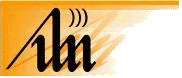 Учреждение образованияБЕЛОРУССКИЙ ГОСУДАРСТВЕННЫЙ УНИВЕРСИТЕТ ИНФОРМАТИКИ И РАДИОЭЛЕКТРОНИКИУчреждение образованияБЕЛОРУССКИЙ ГОСУДАРСТВЕННЫЙ УНИВЕРСИТЕТ ИНФОРМАТИКИ И РАДИОЭЛЕКТРОНИКИСекцияДата заседанияВремя начала заседанияАудиторияСтр.Инновационные технологии при изучении радиоэлектронной техники ВВС и войск ПВО08.05.201310.40418 – 3 к.4 – 5 Инновационные технологии при изучении средств связи военного назначения08.05.201310.40407 – 3 к.5 – 8Инновационные технологии при изучении тактики общевойскового боя08.05.201310.40323 – 3 к.8 –11Председатель комиссии научного направленияА.М. Дмитрюк– начальник военного факультета Заместитель председателяЗаместитель председателяС.Н. Касанин– заместитель начальника факультета по учебной и научной работе – первый заместитель начальникаСекретариатСекретариатКазаченок О.А.– заведующая учебно-методическим кабинетом